Where the Watermelons Grow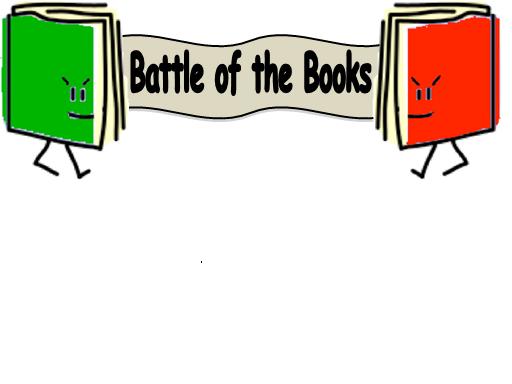 Cindy BaldwinSoft RainCornelia CornelissenAmong the HiddenMargaret Peterson HaddixEscape from Mr. Lemoncello’s LibraryChris GrabensteinWishBarbara O’ConnorTurtle in ParadiseJennifer L. HolmKenny & the DragonTony DiTerlizziWhere the Mountain Meets the MoonGrace LinPaxSara PennypackerThe Hero Two Doors DownSharon RobinsonWildfireRodman PhilbrickThe Miscalculations of Lightning GirlStacy McAnultyNot If I Can Help ItCarolyn MacklerThe Very, Very Far NorthDan Bar-elWalls Within WallsMaureen SherryWhere the Watermelons GrowCindy BaldwinSoft RainCornelia CornelissenAmong the HiddenMargaret Peterson HaddixEscape from Mr. Lemoncello’s LibraryChris GrabensteinWishBarbara O’ConnorTurtle in ParadiseJennifer L. HolmKenny & the DragonTony DiTerlizziWhere the Mountain Meets the MoonGrace LinPaxSara PennypackerThe Hero Two Doors DownSharon RobinsonWildfireRodman PhilbrickThe Miscalculations of Lightning GirlStacy McAnultyNot If I Can Help ItCarolyn MacklerThe Very, Very Far NorthDan Bar-elWalls Within WallsMaureen SherryWhere the Watermelons GrowCindy BaldwinSoft RainCornelia CornelissenAmong the HiddenMargaret Peterson HaddixEscape from Mr. Lemoncello’s LibraryChris GrabensteinWishBarbara O’ConnorTurtle in ParadiseJennifer L. HolmKenny & the DragonTony DiTerlizziWhere the Mountain Meets the MoonGrace LinPaxSara PennypackerThe Hero Two Doors DownSharon RobinsonWildfireRodman PhilbrickThe Miscalculations of Lightning GirlStacy McAnultyNot If I Can Help ItCarolyn MacklerThe Very, Very Far NorthDan Bar-elWalls Within WallsMaureen Sherry